Kultūros paveldo objekto būklės tikrinimo taisyklių priedas Kauno miesto savivaldybės administracijos Kultūros paveldo skyrius(dokumento sudarytojo pavadinimas)KULTŪROS PAVELDO OBJEKTO BŪKLĖS PATIKRINIMO AKTAS2023-07-21      Nr. 55-16-18(data)		Kaunas(užpildymo vieta)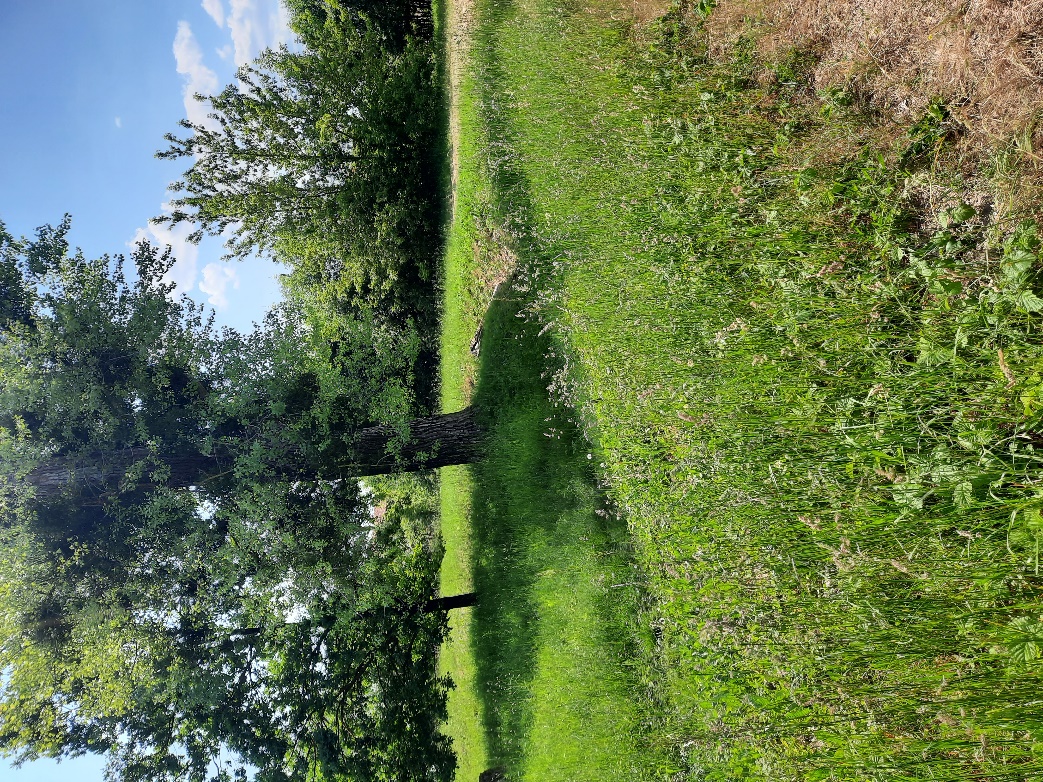 FF-1Aplink sandėlį išlikusio drenažo fragmentas iš R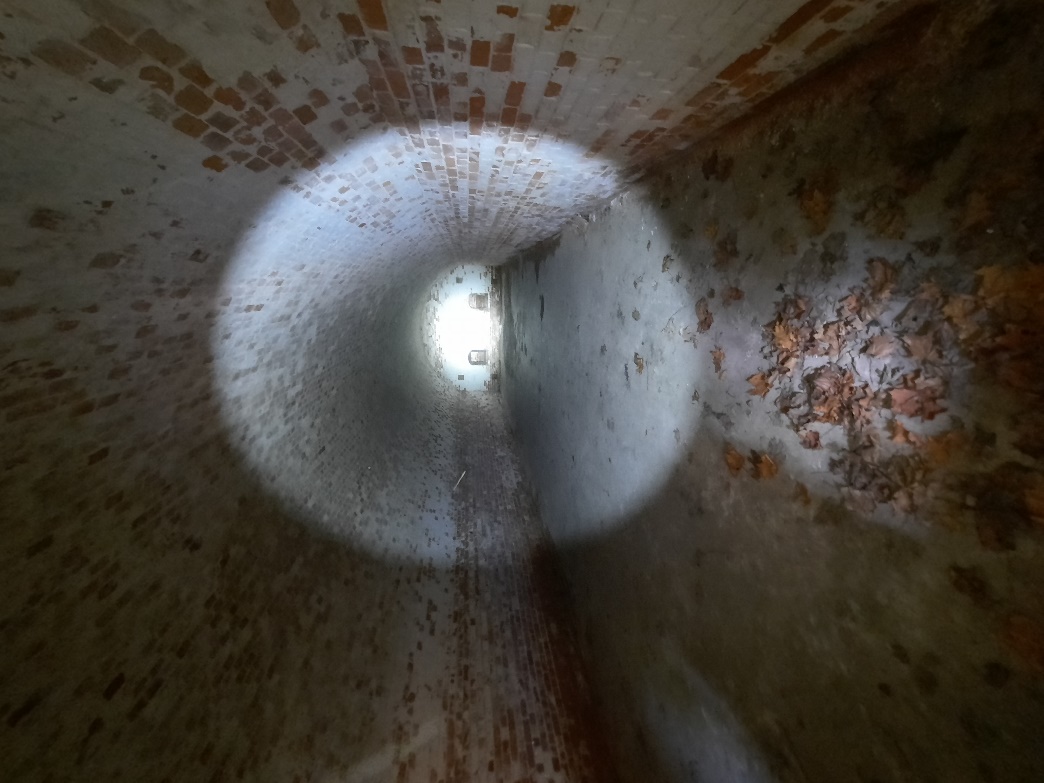 FF-2Patalpos Nr. 3  vaizdas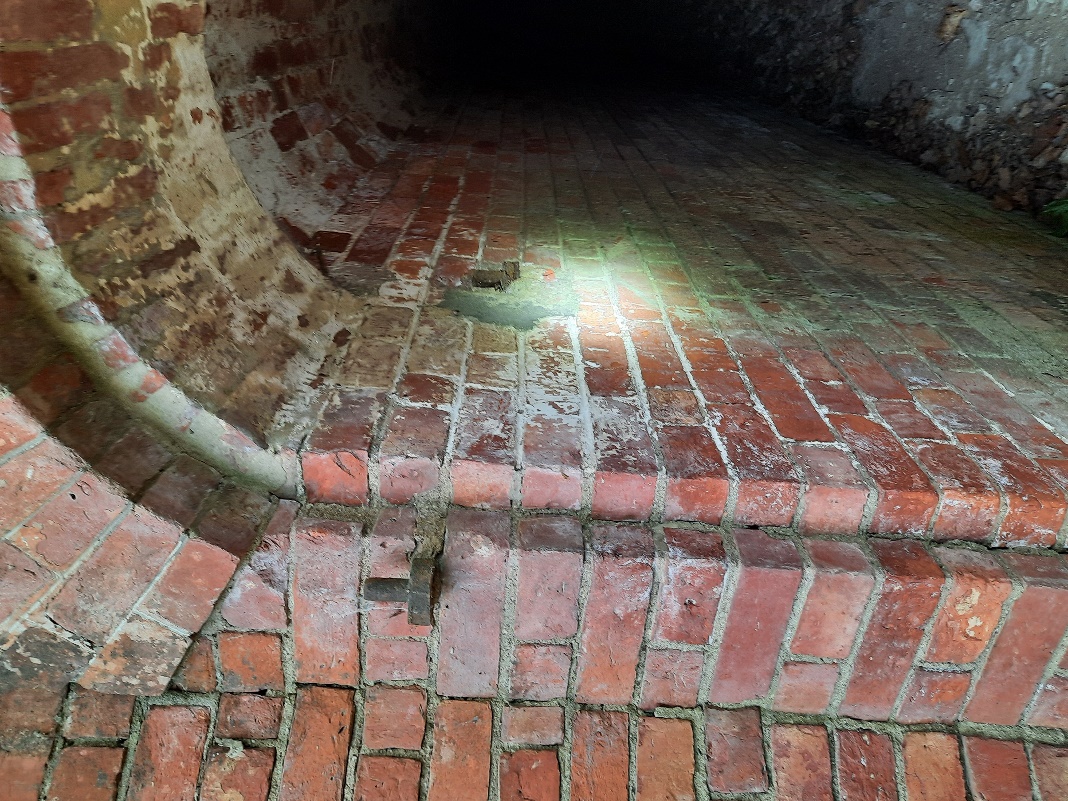 FF-3V Fasado ventiliacijos koridoriaus buvusių durų vyriai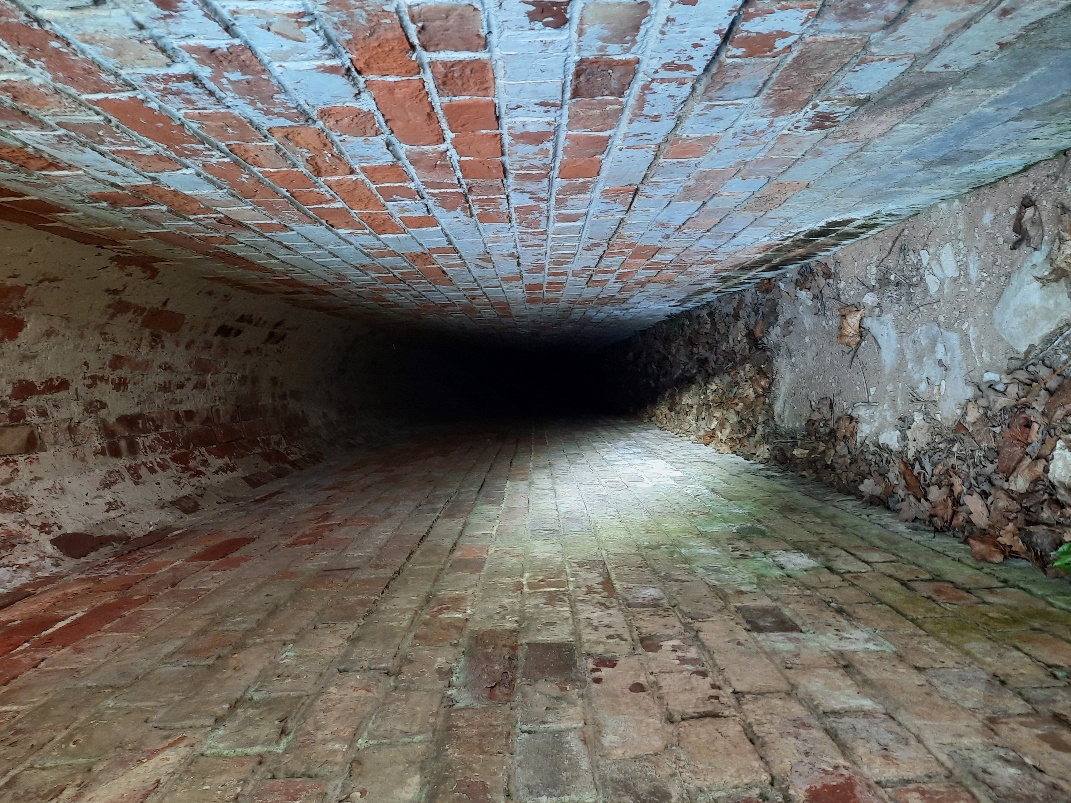 FF-4 V Fasado ventiliacijos koridorius 